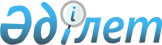 Об организации общественных работ в Макатском районе
					
			Утративший силу
			
			
		
					Постановление Макатского районного акимата Атырауской области от 07 ноября 2013 года № 302. Зарегистрировано Департаментом юстиции Атырауской области 11 ноября 2013 года № 2792. Утратило силу постановлением Макатского районного акимата Атырауской области от 15 апреля 2016 года № 62      Сноска. Утратило силу постановлением Макатского районного акимата Атырауской области от 15.04.2016 № 62.

      В соответствии со статьями 31, 37 Закона Республики Казахстан от 23 января 2001 года "О местном государственном управлении и самоуправлении в Республике Казахстан", статьей 20 Закона Республики Казахстан от 23 января 2001 года "О занятости населения" и постановлением Правительства Республики Казахстан от 19 июня 2001 года № 836 "О мерах по реализации Закона Республики Казахстан от 23 января 2001 года "О занятости населения", районный акимат ПОСТАНОВЛЯЕТ:

      1. Утвердить перечень организаций и виды общественных работ согласно приложению 1 к настоящему постановлению.

      2. Утвердить объемы, конкретные условия общественных работ, размеры оплаты труда и источники их финансирования согласно приложению 2 к настоящему постановлению.

      3. Контроль за исполнением настоящего постановления возложить на заместителя акима района Хасанова П.

      4. Настоящее постановление вступает в силу со дня государственной регистрации в органах юстиции, вводится в действие по истечении десяти календарных дней после дня его первого официального опубликования и распространяется на правовые отношения, возникшие с 18 сентября 2013 года.



      (ПМР)__(МТКНГ)__(МЦРБ)__(МДЮШС)__(МРС)__(МИКМ)__(ОВДМР)_(МРГИКВКН)_(УЮМР)__(ФТОМР)__(МРФЦПН)__(УГСЭНПМР)__ (ГЦВПМР)__(МРУПС)_ОПДОМР)_ (МРУК)__(НУПМР)_(НПЦЗМРО)__(УСМР)_(ОПЧСМР)_(ЛОВДСМ)_(АМРМ) __(МРГА)__

       

 Перечень организаций и виды общественных работ      Сноска. Приложение 1 с изменениями и дополнением, внесенными постановлением Макатского районного акимата Атырауской области от 23.11.2015 № 240 (вводится в действие по истечении десяти календарных дней после дня его первого официального опубликования).

 Объемы, конкретные условия общественных работ, размеры оплаты труда и источники их финансирования
					© 2012. РГП на ПХВ «Институт законодательства и правовой информации Республики Казахстан» Министерства юстиции Республики Казахстан
				
      Аким района

Е. Умаров
СОГЛАСОВАНО:

Государственное учреждение

"Прокуратура Макатского

района Атырауской области"

прокурор района

7 ноября 2013 года

Директор коммунального

государственного казенного

предприятия "Макатский

технологический колледж

нефти и газа" Управления

образования Атырауской

области"

7 ноября 2013 года

Тайтуллин А.

Главный врач коммунального

государственного предприятия

на праве хозяйственного ведения

"Макатская центральная

районная больница" Управления

здравоохранения Атырауской

области

7 ноября 2013 года

Тасбаев И.

Директор государственного

учреждения "Макатская

детско-юношеская спортивная

школа Атырауской области"

7 ноября 2013 года

Ундасынов Б.

Исполняющий обязанности

председателя Макатского

районного суда Атырауской

области

7 ноября 2013 года

Тулегенов Н.

Директор коммунального

государственного казенного

предприятия "Макатский

историко-краеведческий музей

Управления культуры Атырауской

области"

7 ноября 2013 года

Магзомова А.

Начальник государственного

учреждения "Отдел внутренних

дел Макатского района

Департамента внутренних дел

Атырауской области"

7 ноября 2013 года

Айдаралиева К.

Руководитель государственного

учреждения "Макатская

районная территориальная

Инспекция комитета

ветеринарного контроля и

надзора Министерства сельского

хозяйства Республики Казахстан"

7 ноября 2013 года

Досмагулов Е.

Руководитель государственного

учреждения "Управление юстиции

Макатского района Департамента

юстиции Атырауской области

Министерства юстиции Республики

Казахстан"

7 ноября 2013 года

Старший судебный исполнитель

филиала "Территориальный отдел

Макатского района Департамента

по исполнению судебных актов

Атырауской области Комитета

по исполнению судебных актов

Министерства юстиции

Республики Казахстан"

7 ноября 2013 года

Айткалиев А.

Управляющий филиала по

Макатскому району

Республиканского

государственного казенного

предприятия "Центр по

недвижимости по Атырауской

области" Комитета регистрационной

службы и оказания правовой

помощи Министерства юстиции

Республики Казахстан

7 ноября 2013 года

Жанайсов Б.

Исполняющий обязанности

руководителя государственного

учреждения "Управление

государственного санитарно-

эпидемиологического надзора по

Макатскому району Департамента

Комитета государственного

санитарно-эпидемиологического

надзора Министерства

здравоохранения Республики

Казахстан по Атырауской

области"

7 ноября 2013 года

Калиева А.

Начальник Макатского районного

отделения Атырауского областного

филиала Государственного центра

по выплате пенсий Министерства

труда и социальной защиты

населения Республики Казахстан

7 ноября 2013 года

Куанышев М.

Руководитель Макатского

районного узла почтовой связи

Атырауский областной филиал

Республики Казахстан

акционерного общества

"Казпочта"

7 ноября 2013 года

Габитова С.

Начальник Республиканского

государственного учреждения

"Отдел по делам обороны

Макатского района Атырауской

области" Министерства обороны

Республики Казахстан

7 ноября 2013 года

Атчибаева К.

Исполняющий обязанности

руководителя Государственного

учреждения "Макатское районное

управление казначейства

Департамента казначейства по

Атырауской области Комитета

казначейства Министерства

финансов Республики Казахстан"

7 ноября 2013 года

Бисенов Ж.

Руководитель государственного

учреждения "Налоговое управление

по Макатскому району Налогового

департамента по Атырауской

области Налогового комитета

Министерства финансов

Республики Казахстан"

7 ноября 2013 года

Орынбеков М.

Руководитель Макатского

районного отделения Атырауский

филиала Республиканского

государственного Предприятия

на праве хозяйственного ведения

"Научно-производственный

Центра земельного кадастра"

Комитета по управлению

земельными ресурсами

Министерства регионального

развития Республики

Казахстан

7 ноября 2013 года

Суюншалиева А.

Руководитель управления

Статистики Макатского района

Департамента статистики

Атырауской области

агентства статистики Республики

Казахстан

7 ноября 2013 года

Медеубаев Н.

Начальник государственного

учреждения "Отдел по

чрезвычайным ситуациям

Макатского района

Департамента по чрезвычайным

ситуациям Атырауской области

Министерства по чрезвычайным

ситуациям Республики Казахстан"

7 ноября 2013 года

Ищанова Ж.

Начальник государственного

учреждения "Департамент

внутренних дел на транспорте

Министерство внутренних дел

Республики Казахстан линейный

отдел внутренних дел на станции

Атырау линейное отделение на

станции Макат"

7 ноября 2013 года

Государственное учреждение

"Аппарат Макатского районного

Маслихата" Секретарь районного

Маслихата

7 ноября 2013 года

Есенгалиева Г.

Директор государственного

учреждения "Макатский районный

государственный архив"

7 ноября 2013 года

Кадыралиев Е.

 Приложение 1 к
постановлению акимата района от
7 ноября 2013 года № 302 №

Перечень организаций

Виды общественных работ

1

Государственное учреждение "Прокуратура Макатского района Атырауской области"

Оператор электронно-вычислительных машин, курьер, делопроизводитель

2

Коммунальное государственное казенное предприятие "Макатский технологический колледж нефти и газа" Управления образования Атырауской области"

Оператор электронно-вычислительных машин, уборка помещений, курьер, делопроизводитель

3

Коммунальное государственное предприятие на праве хозяйственного ведения "Макатская центральная районная больница" Управления здравоохранения Атырауской области

Оператор электронно-вычислительных машин, уборка помещений, курьер, делопроизводитель

4

Государственное коммунальное казенное предприятие Макатского районного отдела образования на праве оперативного управления "Нурбобек" ясли-бақша"

Помощник воспитателя, дворник

5

Государственное учреждение "Средняя школа имени Х.Санбаева"

Уборка помещений, курьер

6

Государственное учреждение "Макатского районного отдела образования"

Оператор электронно-вычислительных машин, уборка помещений, курьер, делопроизводитель

7

Государственное коммунальное казенные предприятие "Ясли-детский сад "Балбобек" на праве оперативного управления Макатского районного отдела образования"

Оператор электронно-вычислительных машин, уборка помещений, курьер, делопроизводитель, помощник воспитателя, дворник

8

Государственное коммунальное казенное предприятие "Ясли-детский сад "Болашақ" на праве оперативного управления Макатского районного отдела образования"

Оператор электронно-вычислительных машин, уборка помещений, курьер, делопроизводитель, помощник воспитателя, дворник

9

Государственное учреждение "Макатский районный отдел культуры и развития языков"

Оператор электронно-вычислительных машин, курьер

10

Государственное учреждение "Макатский районный отдел внутренней политики"

Курьер, оператор электронно-вычислительных машин

11

Коммунальное государственное учреждение "Макатская детско-юношеская спортивная школа" Управления физической культуры и спорта Атырауской области

Оператор электронно-вычислительных машин, уборка помещений, курьер, делопроизводитель

12

Коммунальное государственное казенное предприятие "Макатский историко-краеведческий музей Управления культуры Атырауской области"

Оператор электронно-вычислительных машин, уборка помещений, курьер, делопроизводитель

13

Управление Статистики Макатского района Департамент статистики Атырауской области Агентство статистики Республики Казахстан

Оператор электронно-вычислительных машин, уборка помещений, курьер, делопроизводитель

14

Государственное учреждение "Отдел по чрезвычайным ситуациям Макатского района Департамента по чрезвычайным ситуациям Атырауской области Министерства по чрезвычайным ситуациям Республики Казахстан"

Оператор электронно-вычислительных машин, уборка помещений, курьер, делопроизводитель

15

Государственное учреждение "Отдел внутренних дел Макатского района Департамента внутренних дел Атырауской области"

Оператор электронно-вычислительных машин, уборка помещений, курьер, делопроизводитель

16

Государственное учреждение "Аппарат акима сельского округа Бәйге-төбе"

Экологическое оздоровление регионов (озеленение и благоустройство), участие в строительстве и ремонте дорог, водопроводных, газовых, канализационных коммуникаций, курьер, делопроизводитель

17

Государственное учреждение "Аппарат Акима поселка Доссор"

Экологическое оздоровление регионов (озеленение и благоустройство), участие в строительстве и ремонте дорог, водопроводных, газовых, канализационных коммуникаций, курьер, делопроизводитель

Оператор электронно-вычислительных машин, налоговый агент, делопроизводитель

18

Макатский районный узел почтовый связи Атырауского областного филиала Республики Казахстан акционерного общества "Казпочта"

Оператор электронно-вычислительных машин, уборка помещений, курьер, делопроизводитель, доставщик почты

19

Государственное учреждение "Аппарат акима Макатского района"

Оператор электронно-вычислительных машин, уборка помещений, курьер, делопроизводитель

20

Коммунальное государственное учреждение "комплекс школа-детский сад Байге тобе" при Макатском районном отделе образования

Курьер, уборка помещений

21

Государственное коммунальное казенное предприятие Макатского районного отдела образования на праве оперативного управления "Ясли-сад "Қарлығаш"

Оператор электронно-вычислительных машин, уборка помещений, курьер, делопроизводитель

22

Государственное коммунальное казенное предприятие "Доссорский дошкольный детский сад "Сандуғаш"

Оператор электронно-вычислительных машин, помощник воспитателя

23

Государственное учреждение "Отдел физической культуры и спорта Макатского района"

Уборка помещений, курьер

24

Государственное учреждение "Доссорская школа интернат имени Сабыра Шарипова"

Оператор электронно-вычислительных машин, уборка помещений, курьер, дворник

25

Государственное учреждение "Отдел земельных отношений Макатского района"

Курьер, уборка помещений

26

Государственное учреждение "Отдел занятости, социальных программ и регистрации актов гражданского состояния Макатского района

Оператор электронно-вычислительных машин, курьер

27

Государственное учреждение "Макатский районный отдел экономики и финансов

Оператор электронно-вычислительных машин, курьер

28

Государственное учреждение "Макатский районный отдел строительства"

Оператор электронно-вычислительных машин, курьер

29

Государтвенное учреждение "Отдел архитектуры и градостроительства Макатского района"

Оператор электронно-вычислительных машин, курьер, делопроизводитель

30

Государственное учреждение "Отдел жилищно-коммунального хозяйства пассажирского транспорта и автомобильных дорог Макатского района"

Курьер, уборка помещений

31

Государственное учреждение "Средняя школа № 76 имени Л. Шахатова"

Курьер, уборка помещений

32

Государственное учреждение "Аппарат акима поселка Макат Макатского района Атырауской области Республики Казахстан"

Экологическое оздоровление регионов (озеленение и благоустройство), участие при переписи населения и скота, профилактике заболеваний животных, помощь органам жилищно-коммунального хозяйства в уборке территорий населенных пунктов и промышленных предприятий, курьер, оператор электронно-вычислительных машин, делопроизводитель, уборка помещений

33

Государственное учреждение "Макатская районная территориальная инспекция Комитета ветеринарного контроля и надзора Министерства сельского хозяйства Республики Казахстан

Курьер, делопроизводитель, участие в профилактике заболеваний животных

34

Государственное учреждение "Управление юстиции Макатского района Департамента юстиции Атырауской области Министерства юстиции Республики Казахстан"

Оператор электронно-вычислительных машин, уборка помещений, курьер, делопроизводитель

35

Филиал "Территориальный отдел Макатского района Департамента по исполнению судебных актов Атырауской области Комитета по исполнению судебных актов Министерства юстиции Республики Казахстан"

Оператор электронно-вычислительных машин, уборка помещений, курьер, делопроизводитель

36

Атырауский областной филиал Республиканского государственного предприятия на праве хозяйственного ведения "Центр по недвижимости" Министерства юстиции Республики Казахстан

Оператор электронно-вычислительных машин, уборка помещений, курьер, делопроизводитель

37

Коммунальное государственное казенное предприятие "Макатский районный детский дошкольный ясли-сад № 54"

Делопроизводитель, курьер, помощник воспитателя

38

Государственное учреждение "Начальная школа № 2"

Курьер, рабочий

39

Государственное учреждение "Средняя школа имени Бержана Канатбаева"

Оператор электронно-вычислительных машин, уборка помещений, курьер, делопроизводитель

40

Государственное казенно-коммунальное предприятие "Детский сад санаторного типа "Қызғалдақ"

Оператор электронно-вычислительных машин, делопроизводитель, курьер, помощник воспитателя

41

Республиканское государственное учреждение "Макатское районное управление по защите прав потребителей Департамента по защите прав потребителей Атырауской области Комитета по защите прав потребителей Министерства национальной экономики Республики Казахстан

Оператор электронно-вычислительных машин, уборка помещений, курьер, делопроизводитель

42

исключен постановлением Макатского районного акимата Атырауской области от 23.11.2015 № 240 (вводится в действие по истечении десяти календарных дней после дня его первого официального опубликования)

43

Республиканское государственное учреждение "Отдел по делам обороны Макатского района Атырауской области" Министерства обороны Республики Казахстан

Оператор электронно-вычислительных машин, уборка помещений, курьер, делопроизводитель, участие в приписке граждан к призывному участку

44

Государственное учреждение "Макатское районное управление казначейства Департамента казначейства по Атырауской области Комитета казначейства Министерства финансов Республики Казахстан"

Оператор электронно-вычислительных машин, уборка помещений, курьер, делопроизводитель

45

Республиканское государственное учреждение "Управление государственных доходов по Макатскому району Департамента государственных доходов по Атырауской области Комитета государственных доходов Министерства финансов Республики Казахстан

Оператор электронно-вычислительных машин, уборка помещений, курьер, делопроизводитель, налоговый агент

46

Атырауский филиал Республиканского государственного предприятия на праве хозяйственного ведения "Научно-производственный центр земельного кадастра" Комитета по делам строительства, жилищно-коммунального хозяйства и управления земельными ресурсами Министерства национальной экономики Республики Казахстан

Оператор электронно-вычислительных машин, уборка помещений, курьер, делопроизводитель

47

Государственное учреждение "Департамент внутренних дел на транспорте Министерства внутренних дел Республики Казахстан линейный отдел внутренних дел на станции Атырау линейное отделение на станции Макат"

Оператор электронно-вычислительных машин, уборка помещений, курьер, делопроизводитель

48

Государственное учреждение "Макатский районный отдел сельского хозяйства и ветеринарии"

Курьер, делопроизводитель, участие в профилактике заболеваний животных

49

Государственное учреждение "Аппарат Макатского районного Маслихата"

Курьер, оператор электронно-вычислительных машин, делопроизводитель

50

Государственное учреждение "Макатский районный государственный архив"

Курьер, оператор электронно-вычислительных машин, уборка помещений, делопроизводитель

51

Макатский районный суд Атырауской области

Оператор электронно-вычислительных машин, уборка помещений, курьер, делопроизводитель

52

Государственное учреждение "Общеобразовательная средняя школа имени Абая"

Курьер, уборка помещений

53

Государственное учреждение "Макатский районный отдел предпринимательства

Оператор электронно-вычислительных машин, курьер

54

Государственное учреждение "Средняя школа имени Мусы Баймуханова"

Оператор электронно-вычислительных машин, уборка помещений, курьер

55

Филиал республиканского государственного предприятия "Центр обслуживания населения" по Атырауской области

Курьер, Оператор электронно-вычислительных машин, уборка помещений, делопрроизводитель

56

Республиканское государственное предприятие на праве хозяйственного ведения "Атырауский областной центр санитарно-эпидемиологической экспертизы" Комитета по защите прав потребителей Министерства национальной экономики Республики Казахстан

Курьер

57

Государственное учреждение "Отдел жилищной инспекции Макатского района"

Курьер, Оператор электронно-вычислительных машин, уборка помещений, делопроизводитель

Приложение 2
к постановлению акимата района от
7 ноября 2013 года № 302№

Виды общественных работ

Объемы

Конкретные условия

Источники финансирования

Размер оплаты из расчета минимальной заработной платы

1

Экологическое оздоровление регионов (озеленение и благоустройство)

1000 деревьев

Неполный рабочий день и гибкий график

Из средств местного бюджета

1,3

2

Участие в строительстве и ремонте дорог, водопроводных, газовых, канализационных коммуникаций

4680 к/м

Неполный рабочий день и гибкий график

Из средств местного бюджета

1,3

3

Участие при переписи населения и скота, профилактике заболеваний животных

5000 переписи

Неполный рабочий день и гибкий график

Из средств местного бюджета

1,3

4

Помощь органам жилищно-коммунального хозяйства в уборке территорий населенных пунктов и промышленных предприятий

120000 м/3

Неполный рабочий день и гибкий график

Из средств местного бюджета

1,3

5

Дворник, рабочий

2080,7 к/м 3055,2 к/м 20364,9 к/м 5121,3 к/м 7260 к/м

Неполный рабочий день и гибкий график

Из средств местного бюджета

1,0

6

Другие виды работ: курьер, оператор электронно-вычислительных машин, делопроизводитель, уборка помещений, доставщик почты, участие в приписке граждан к призывному участку, налоговый агент, помощник воспитателя

20160 бумаго оборот, 45360 бумаго оборот, 34020 бумаго оборот

Неполный рабочий день и гибкий график

Из средств местного бюджета

1,0

